CAFCA Cares, Inc.P 0 BOX 363Harrodsburg, Ky. 40330CONTRACT FOR SCHOOL BASED SERVICESThis agreement is made and entered into by and between the Mercer County Family Resource Youth Service Center and CAFCA Cares, Inc. and is subject to the following terms and conditions:1.      Children & Family Counseling Associates, Inc. will:Provide the following clinical mental health services to students on an as-needed basis, with mutual approval of both parties in perpetuity.1.	Group Counseling B.	CAFCA Cares, Inc will provide clinical services to students and/or their families while adhering to the following provisions: 1.	Maintain professional liability insurance and provide proof of liability insurance certificate to Mercer County Schools. 2. 	The CAFCA Cares, Inc. Mental Health Provider will provide  the following clinical services to the Mercer County School District: Group therapy sessions.The Mercer County Board of Education will:A.	Provide direction in the implementation of these services to be consistent with the school district's policies and procedures.B.	Provide a confidential, designated space for the CAFCA provider to provide clinical services within the school district. C. 	Provide all scored reports and data in an electronic format on WORD (not google drive). D. 	Reimbursement within 30 days of invoice for 32 hours @ $65 per hour for a total of $2080Ill. 	This agreement is effective July 19, 2023.  Services shall be made available throughout the school year.  Either party may terminate this. agreement upon 30 days written notice to the other party.

________________________________		_______________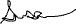 Susan Campbell Turner, MS, LPP		7/19/23CAFCA CARES, Inc._______________________________		_______________Mercer County Schools